Date	Trip	Call Time	Nature	Resp	Time	Response		Mutual	Dest ID				Time	To PT		Delay	Aide City1	08:42:45	Lift Assist	Lift Assist	LA1/1/21	2	10:02:48	Lift Assist		Lift Assist		LA 3	14:29:28		Falls	02:20	03:23	NT16:07:50	Syncope/Unconscious	01:45	03:10	CHM03:44:00	Assault/Rape	02:03	Cane	NT1/2/21	6	12:38:30	Sick Person	03:24	03:35	CHM7	16:50:14	Falls	01:34	02:45	CHM8	21:55:36	Sick Person	02:39	04:24	CHM1/3/21	9	12:20:26	Back Pain	01:27	02:28	CHM-	10	16:51:13	Sick Person	02:08	02:43	CHM11	04:06:52	Difficulty Breathing	02:33	04:08	CHM12	10:10:55	Stroke/CVA	02:48	04:05	CHM13	11:55:20	Bleeding - Hemorrhage (other)	03:34	04:20	CHM1/4/21	14	14:40:10	Syncope/Unconscious	01:51	03:51	CHM15	15:04:02	Psychiatric/Behavioral	02:33	Cane	NT16	16:51:35	Sick Person	02:23	03:02	CHM17:24:38	Bleeding - Hemorrhage (other)	02:26	03:22	CHM19:55:22	Allergic Reaction (Life Threatening)	02:05	03:38	CHM09:24:28	Syncope/Unconscious	02 :27	03:51	NT1/5/21	20	12:47:13	Falls	02:48	03:57	CHM21	17:01:29	MVA	02 :32	Cane	NT22	19:09:02	Sick Person	04:08	04:58	CHM23	09:22:10	Falls	02:00	03:04	CHM24	11:44:13	MVA	04:02	04:30	CHM25	12:51:09		Lift Assist		Lift Assist		LA 1/6/21	26	15:35:24	Syncope/Unconscious	02:37	03:36	CHM27	17:20:34	Seizure/Convulsions	02:17	03:39	CHM28	18:25:20	Sick Person	01:35	02:40	CHM29	19:35:43	MVA	01:12	01:33	CHM 	 30	22:05:31	Falls	,,	-	01:24	02:05	NT 	1/29/211/30/211/31/21Total Response Avg	02:38Q 3:51140Destination Hospital Breakdown120	---------------·100· .-Bl0Cl:IM	FHMFHD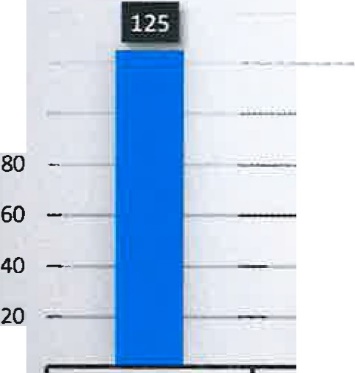 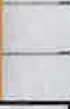 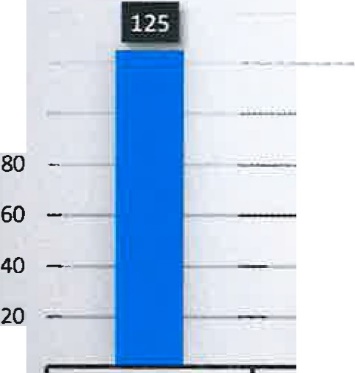 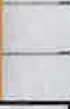 S<;HFS	LA	NTComment 1: Spillman Connectivity Issue Comment 2: Tones did not alert crew of call. Comment 3: Distance/ ERV on other call Comment 4: Distance/ ERV Shift ChangeComment 5: Caller gave wrong addressComment 6: County Dispatched PD Matter/ Transfered to EM/ Did not get advance notice of call. Comment 7: ERV not posted/ Amb responding from BaseDateTrip IDCall TimeNatureResp TimeTime To PTResponse DelayResponse DelayMutual Aide CityDest1/7/213101:47 :59Difficulty Breathing02:3204:01CHM1/7/213203:40 :13Difficulty Breathing03:1603:47NT1/7/213307:02:22Lift AssistLift AssistLift AssistLA1/7/213408:53:29Sick Person02:5103:31FHM1/7/213509:31:42Sick Person01:4202:21HighlandCHM1/7/213613:07:46Trauma - Major Bleeding01:2403:14CHM1/7/213713:59:22Sick Person01:5303:38CHM1/7/213817:37:35Bleeding - Hemorrhage (other)01:2802:25CHM1/8/213908:16:19Lift AssistLift AssistLift Assist-LA1/8/214009:59:06Heart Problems/AICD01:5503:41CHM1/8/214110:10:44Heart Problems/AICD02:2003:20FHM1/9/214200:11:35Abdominal Pain03:4704:25CHM1/9/214301:15:10Seizure/Convulsions02:1903:35NT1/9/214409:01:25Sick Person02:0703:35CHM1/9/214511:44:04Sick Person00:53CaneNT1/9/214611:43:50Sick Person01:4603:19CHM1/9/214714:13:25Fire StandbyFire StandbyFire StandbyFS1/9/214817:11:56Syncope/Unconscious03:3604:32CHM1/10/214901:43:08Shooting/Stabbing02:5103:52FHM1/10/215001:47:03Shooting/Stabbing01:18CaneDYERNT1/10/215101:59:31Chest Pain09:1209:59MUTUAL AIDMUTUAL AIDDYERFHD1/10/215210:48:10Chest Pain02:1602:50CHM1/10/215311:23:53Falls02:4404:07CHM1/10/215415:39:27Sick Person03:4004:33CHM1/10/215522:10:27Difficulty Breathing02:5904:33CHM1/10/215623:32:21Seizure/Convulsions06:3607:39Comment 1Comment 1NTDateTrip IDCall TimeNatureResp TimeTime To PTResponse DelayMutual Aide CityDest1/11/215704:57:03Sick Person02:17CaneNT1/11/215806:11:59Seizure/Convulsions00:5601:46NT1/11/215906:13:56MVA01:49CaneNT1/11/216009:13:36Psychiatric/Behavioral04:0704:48CHM1/11/216110:39:55Sick Person03:4504:14CHM1/11/216211:36:46Difficulty Breathing01:1403:38CHM1/11/216312:12:41Heart Problems/AICD02:4204:02CHM1/11/216414:33:46Stroke/CVA03:32CaneNT1/11/216515:22:35Sick Person06:26CaneNon-Emergent ResponseNT1/11/216619:31:15Sick Person03:2704:45NT1/11/216722:25:39Syncope/Unconscious03:4204:52CHM1/12/211/13/216809:39:46Sick Person01:1101:45NT1/12/211/13/216910:33:09Sick Person00:2500:43FHM1/12/211/13/217010:46:13Diabetic Problems02:5703:58NT1/12/211/13/217111:13:40Lift AssistLift AssistLift AssistLA1/12/211/13/217212:00:56Falls02:5103:06CHM1/12/211/13/217321:58:28Sick Person02:3404:34FHM1/12/211/13/217409:15:52Falls01:2801:53CHM1/12/211/13/217510:50:02Falls03:5103:58CHM1/12/211/13/217617:44:47Seizure/Convulsions03:2904:42NT1/14/217702:12:28Lift AssistLift AssistLift AssistLA1/14/217811:32:04Falls00:5602:15CHM1/14/217915:21:52Sick Person01:1603:08CHM1/14/218020:17:33Unknown Problem02:44CaneNTDateTrip IDCall TimeNatureResp TimeTime To PTResponse DelayMutual Aide CityMutual Aide CityDest1/15/218100:31:02Falls03:5004:16CHM1/15/218205:02:32Psychiatric/Behavioral04:0204:41NT1/15/218309:15:01Sick Person02:2404:18CHM1/15/218410:21:42Difficulty Breathing03:0104:18CHM1/15/218510:37:41Syncope/Unconscious02:0904:09CHM1/15/218612:37:25Stroke/CVA02:1703:35FHM1/15/218712:43:03Syncope/Unconscious01:2303:36CHM1/15/218815:38:05Hemorrhage/Laceration00:1803:31CHM1/15/218919:02:20Sick Person03:4004:09FHM1/15/219019:34:43Sick Person03:1904:50CHM1/15/219120:07:01Seizure/Convulsions02:1204:39CHM1/15/219220:50:19Heart Problems/AICD00:2001:41SCH1/15/219321:49:51Falls03:1604:34CHM1/16/219400:51:51Unknown Problem03:5204:46FHM1/16/219501:36:09Psychiatric/Behavioral03:5404:51CHM1/16/219602:57:08MVA01:5003:15FHM1/16/219709:03:06Difficulty Breathing02:2303:07CHM1/16/219810:24:31Sick Person00:4302:29CHM1/16/219913:54:46Fire StandbyFire StandbyFire StandbyFS1/16/2110014:12:44Stroke/CVA03:5004:59FHM1/16/2110115:07:21Chest Pain02:2004:39FHM1/16/2110216:20:24Falls02:1203:02FHD1/16/2110319:13:13Fire StandbyFire StandbyFire StandbyFS1/16/2110419:13:24Trauma03:2203:36CHMx21/16/2110419:13:24Trauma03:2203:36'CHMx21/16/2110520:03:18Sick Person01:1902:42CHM1/16/2110622:23:06Chest Pain00:5403:08CHMDateTrip IDCall TimeNatureResp TimeTime To PTResponse DelayMutual Aide CityDest1/17/2110703:21:12MVA00:2701:48CHMx21/17/2110805:17:48Cardiac or Respiratory ArresUDeath03:1104:12CHM1/17/2110906:38:12Diabetic Problems02:1804:38NT1/17/2111010:03:17Syncope/Unconscious02:1603:43FHM1/17/2111117:23:40Syncope/Unconscious01:2902:25CHM1/17/2111219:06:55MVA02:0002:24CHM1/17/2111321:10:04Syncope/Unconscious05:2406:52Comment 2NT1/18/2111409:35:16Difficulty Breathing01:1102:44CHM1/18/2111510:17:16Fire StandbyFire StandbyFire StandbyFS1/18/2111612:32:22Difficulty Breathing02:4804:48FHM1/18/2111713:15:39MVA03:0803:21CHM & FHM1/18/2111814:07:51Choking01:4002:28CHM1/18/2111915:14:29Difficulty Breathing00:1801:18CHM1/18/2112014:43:38Difficulty Breathing06:0607:22DistanceFHM1/18/2112117:29:45Back Pain00:5703:41CHM1/19/2112202:16:32Difficulty Breathing02:2803:28CHM1/19/2112306:13:56Injured Person02:3703:25FHM1/19/2112407:07:55Difficulty Breathing03:5604:30CHM1/19/2112507:41:10Stroke/CVA02:1203:28CHM1/19/2112608:22:39Difficulty Breathing00:1300:21CHM1/19/2112710:57:39Psychiatric/Behavioral03:2205:45PD/FD STAGESCH1/19/2112812:06:44Sick Person01:2403:16CHM1/19/2112912:55:22Falls04:0504:48NT1/19/2113013:38:31Allergic Reaction (Non-Life Threatening)02:3504:29FHM1/19/2113118:49:54MVA01:5902:50FHD1/19/2113223:01 :30Difficulty Breathing04:3205:00NTDateTrip IDCall TimeNatureResp TimeTime To PTResponse DelayMutual Aide CityDest1/20/2113310:12:51Difficulty Breathing04:1304:54CHM1/20/2113410:42:39Lift AssistLift AssistLift AssistCHM1/20/2113511:20:12Bleeding - Hemorrhage (other}03:0904:13CHM1/20/2113614:59:47Unknown Problem03:0804:10NT1/20/2113716:09:11Heart Problems/AICD03:3704:39CHM1/20/2113816:22:44Sick Person07:0307:38MUTUAL AIDHighlandCHM1/20/2113919:10:27Difficulty Breathing02:1304:39CHM1/20/2114022:14:00Sick Person01:1502:37CHM1/21/2114103:26:47Psychiatric/Behavioral02:3803:45FHM1/21/2114205:38 :38Difficulty Breathing03:5404:52CHM1/21/2114307:08:48Sick Person01:3203:12CHM1/21/2114408:20:55Sick Person02:0303:20CHM1/21/2114509:18 :02Heart Problems/AICD02:4904:31FHM1/21/2114611:56:24Back Pain01:3003:36CHM1/21/2114714:48:52Seizure/Convulsions03:0604:34NT1/21/2114816:07:35Chest Pain00:4902:47CHM1/21/2114917:02:10Difficulty Breathing02:4603:50FHM1/21/2115019:18:31MVA00:19CaneNT1/22/2115106:05:20Difficulty Breathing03:4704:45CHM1/22/2115210:10:38Seizure/Convulsions01:5103:22CHM1/22/2115314:28:21Psychiatric/Behavioral02:0703:37CHM1/22/2115414:50:58Sick Person02:08CaneNT1/22/2115516:28:46Sick Person02:3504:14FHM1/23/2115600:01 :34Lift AssistLift AssistLift AssistLA1/23/2115717:15:30Lift AssistLift AssistLift AssistLA1/23/2115820:16 :21Sick Person01:0002:11CHM1/23/2115920:49 :57Hemorrhage/Laceration03:5304:58NT1/23/2116021:38:05Difficulty Breathing03:2104:41CHM1/23/2116121:40:46MVA01:5002:51CHM1/23/2116222:11 :49Cardiac or Respiratory Arrest/Death00:5001:22Dyer &HighlandCHM16719:49:30Falls06:5107:28Comment 3CHM16823:27:42Difficulty Breathing02:2903:54CHM16907:24:55Stroke/CVA04:0104:50CHM17009:25 :56Difficulty Breathing03:5204:49CHM1/25/2117109:54:03Eye Problems/Injuries02:0002:57CHM17210:52:30Falls02:5304:00CHM17323:36:34Syncope/Unconscious02:2603:26CHM17406:22:59MVA05:1206:38Comment 4NT17508:41:05Sick Person07:1108:06Comment 5CHM17610:50:03Syncope/Unconscious00:4101:41CHM1/26/2117713:07:14Falls02:3603:39CHM17814:19:07Headache02:4404:30CHM17915:10:44Falls02:03CaneNT18016:07:15Seizure/Convulsions02:1204:16NT18100:40:13Difficulty Breathing03:1104:21CHM18203:20:07Hemorrhage/Laceration01:1502:24CHM1/27/2118309:01 :06Syncope/Unconscious02:2703:13CHM18411:49:53Hemorrhage/Laceration00:3101:31CHM18515:34:50Unknown Problem02:0702:36NT18618:01:12Unknown Problem02:40CaneNT18702:10:03Overdose/Poisoning01:52CaneNT18806:56:34Assault/Rape02:21CaneNT18911:12:11Allergic Reaction (Life Threatening)01:1901:49CHM1/28/2119016:42:40MVA02:5903:38NT19117:06:59Sick Person02:4403:01CHM19219:00:56Difficulty Breathing01:0803:04CHM19323:44:52Hemorrhage/Laceration01:1003:05CHMDestination HospitalAbbr#TransTotal Transports156Community Hospital MunsterCHM125Non-Transports61Franciscan Health MunsterFHM26Grand Total217Franciscan Health DyerFHD3M.A Citv#RESPSt Catherine HospitalSCH2Dyer3Fire Stand By-	-FS4Highland3Lift AssistsLA11Grand Total6NO TRANSPORTNT46Grand TotalGrand Total217